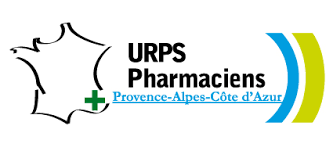 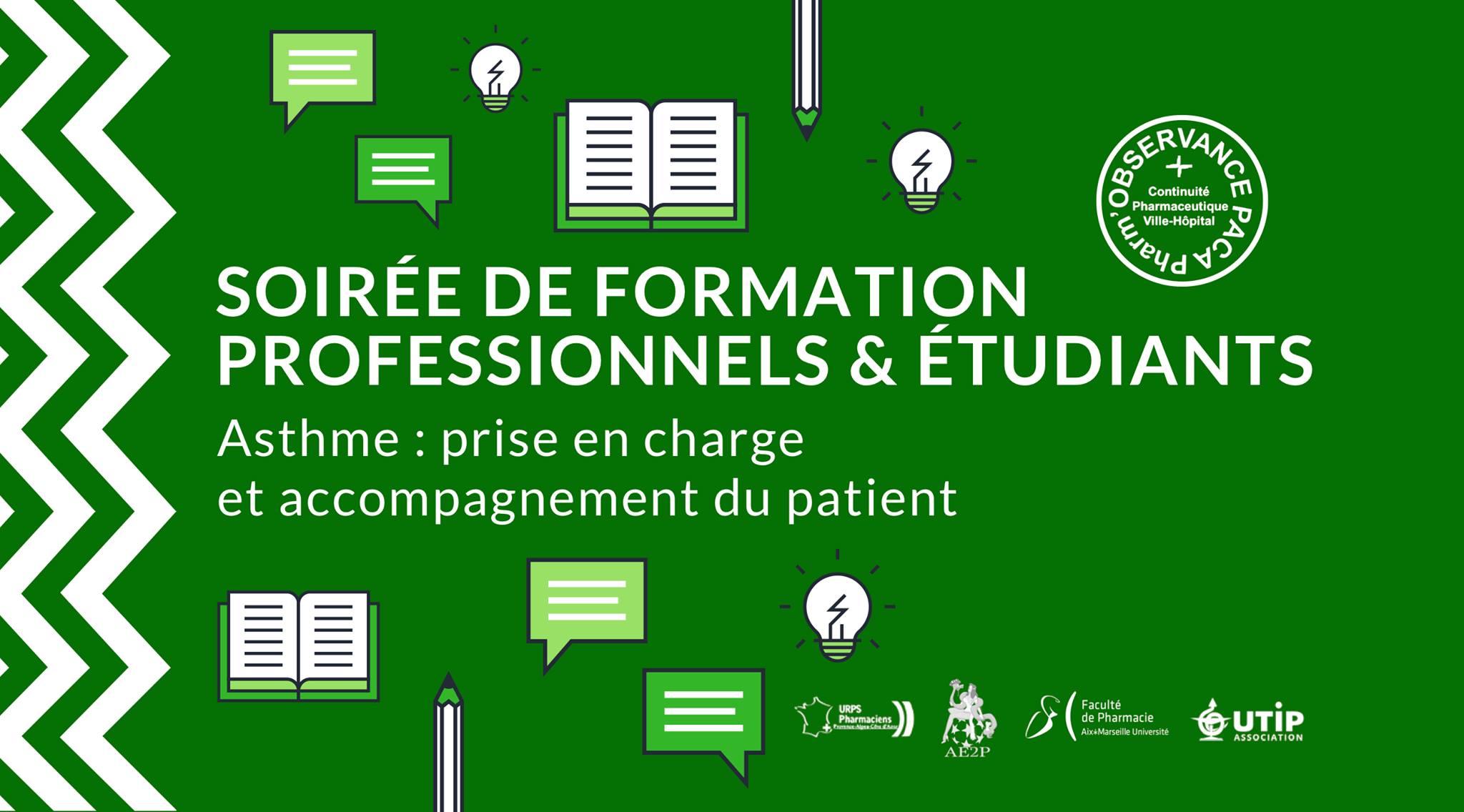 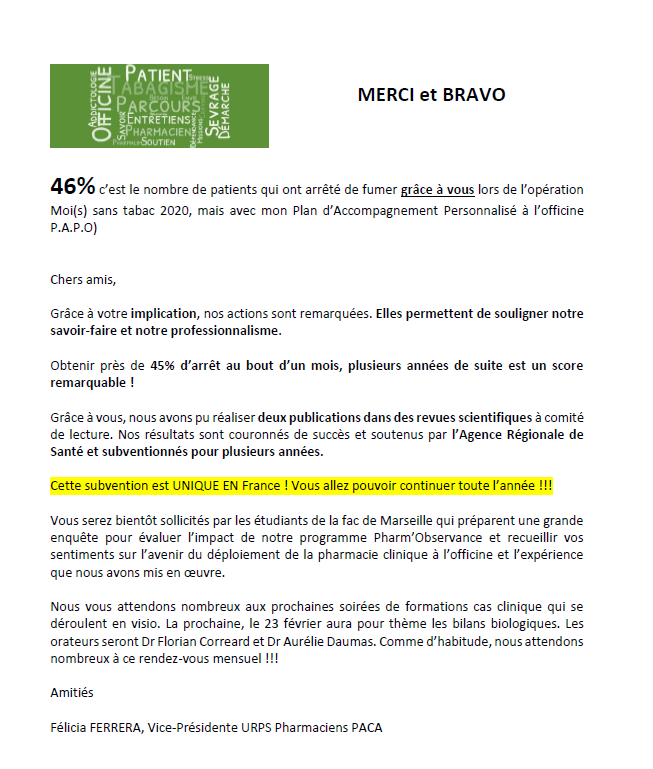 Fiche de participationPHARM’OBSERVANCE-SEVRAGE TABAGIQUEJe soussigné(e), J’accepte  de participer au programme Pharm’Observance-Sevrage Tabagique conformément aux méthodes et techniques d’accompagnement du patient présentées dans le guide mis à ma disposition dans le cadre du programme pharm’observance PACA, coordonné par le Dr Félicia Ferrera au sein de l’URPS pharmaciens PACAJe suis d’accord pour que mon nom et celui de ma pharmacie apparaisse sur le site URPS pharmaciens PACA dans la liste des pharmacies participantesJe m’engage à suivre le patient en réalisant un entretien socle et 3 entretiens de suivi, par téléphone, en présentiel ou distancielEn contrepartie du renvoi de la fiche ci-dessus dument remplie, je percevrai une rémunération de 50 euros par patientFait à Le Signature et tampon de la Pharmacie Renseignements Obligatoires :Mail de la pharmacie :Téléphone portable Nombre de dossiers renvoyés ce jour :Montant à régler :                                X 50 euros =                             euros 